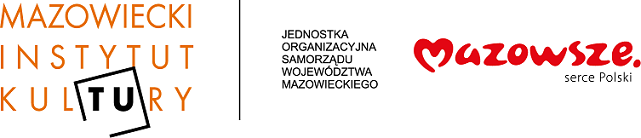 Barokowe odcienie lutni – koncert w OpactwieFestiwal Mazowsze w Koronie, 18 października, godz. 17:00, OpactwoMimo przeciwności – trwa XVII edycja festiwalu Mazowsze w Koronie, organizowanego w zabytkach mazowieckiej architektury przez Mazowiecki Instytut Kultury i partnerów z województwa. Podczas kolejnego koncertu 18 października o godz. 17:00 w Opactwie zabrzmią lutnia barokowa, teorba, gitara barokowa i organy. Wystąpi zespół Luteduo Plus.Kolejny raz mazowiecka publiczność będzie miała okazję usłyszeć wyjątkowy barokowy repertuar, wykonany na historycznych instrumentach. W programie koncertu z cyklu Mazowsze w Koronie, który zabrzmi 18 października o godz. 17:00 w kościele pw. Wniebowzięcia NMP w Opactwie, znalazły się utwory m.in.: Jana Sebastiana Bacha, Antonio Vivaldiego czy Silviusa Leopolda Weissa. Zagra zespół Luteduo Plus w składzie: Anna Kowalska (lutnia barokowa, gitara barokowa), Anton Birula (lutnia barokowa, teorba), Alisa Birula (organy, lutnia). Zespół od dawna pracuje nad różnymi formami muzyki na duet instrumentów szarpanych, przede wszystkim na lutnie barokowe, a także gitarę barokową i teorbę. Ostatnio do duetu na instrumenty szarpane dołączyły także organy.Zespół zafascynowany jest utworami powstałymi u schyłku historii lutni. Chcą dziś popularyzować tę interesującą muzykę. Ich projekt Baroque Insight, ukazujący kontrastujące style różnych kultur, prowadzi przez uroczyste kompozycje wspaniałych włoskich lutnistów. Zespół pieczołowicie dobiera repertuar, pozwalający eksponować wyjątkowe bogactwo brzmienia barokowych instrumentów, ich wyjątkowej barwy.Lutnia zawsze była źródłem inspiracji dla wielu kompozytorów – tłumaczy Anton Birula, opowiadając o repertuarowych wyborach koncertów w ramach Mazowsza w Koronie. Zafascynowany jej brzmieniem był też Jan Sebastian Bach – stworzył piękne suity lutniowe. Sam mistrz posiadał dwie lutnie barokowe słynnego lutnika J.C. Hoffmanna, a niejeden z uczniów Bacha też potrafił grać na lutni. Tradycja transkrypcji towarzyszyła lutni od początku jej istnienia. Na duet lutni były opracowywane utwory religijne, czasem nawet chóralne. Opracowanie Arii D-dur na dwie lutnie jest naszym nawiązaniem do tej szlachetnej tradycji. Pracując nad muzyką Alessandro Piccininiego oraz Gaspara Sanza próbowaliśmy odtworzyć spontaniczną atmosferę muzykowania, które było codzienną praktyką w epoce baroku. Poza muzyką oryginalnie stworzoną na te instrumenty postanowiliśmy wykorzystać możliwości, które daje nam technologia, więc połączyliśmy gitarę i teorbę z brzmieniem organowym w słynnym koncercie Antonio Vivaldiego D-dur.Udział w koncertach jest bezpłatny. W związku z występowaniem stanu epidemii uczestnicy wydarzeń artystycznych i rozrywkowych są zobowiązani do przestrzegania rozporządzeń Rady Ministrów w zakresie zachowania dystansu społecznego. Współorganizatorem koncertu w Opactwie jest Powiat Kozienicki oraz Parafia Wniebowzięcia NMP w Opactwie.Mazowsze w Koronie jest projektem Mazowieckiego Instytutu Kultury, współorganizowanym z partnerami z terenu województwa mazowieckiego. Ideą cyklu od samego początku jest prezentacja szczególnego, pieczołowicie dobranego repertuaru w wykonaniu wybitnych artystów. Koncerty odbywają się w zabytkach architektury Mazowsza. W ciągu szesnastu dotychczasowych edycji odbyło się ponad 170 koncertów symfonicznych i kameralnych, z udziałem wybitnych solistów, czołowych polskich zespołów muzyki dawnej, zespołów kameralnych, znakomitych orkiestr symfonicznych i kameralnych oraz chórów.Więcej na stronie www.mazowszewkoronie.pl Kontakt dla mediów:
Radosław Lubiak
Dział Marketingu i Promocji
Mazowiecki Instytut Kultury
Tel.: 601 668 875
E-mail: r.lubiak@mik.waw.pl